ДУМА МУНИЦИПАЛЬНОГО ОБРАЗОВАНИЯ(шестой созыв)ПРОТОКОЛ выездного заседания рабочей группы комитета по вопросам безопасности населения06.02.2018	 								      г. НижневартовскПредседатель: Жигалов С.Н., председатель комитета по вопросам безопасности населения Думы города НижневартовскаПрисутствовали депутаты Думы города Нижневартовска:   Приглашенные:Клец М.В.	председатель Думы города Нижневартовска.Землянкин С.Ф.	заместитель председателя Думы города Нижневартовска.Чиканцев Т.А. 	председатель Молодежного парламента при Думе города Нижневартовска.Добрыгина О.В.	заместитель председателя Молодежного парламента при Думе города Нижневартовска.Кудрин А.С.    	председатель комитета по вопросам безопасности Молодежного парламента при Думе города Нижневартовска.Попов Д.М.	заместитель председателя комитета по вопросам безопасности Молодежного парламента при Думе города Нижневартовска.Сиражиев А.Ш.	начальник железнодорожного вокзала станции Нижневартовск-1.Коротаев М.А.	заместитель главы города Нижневартовска, директор департамента ЖКХ администрации города Нижневартовска.Котляров Г.В.	начальник управления по дорожному хозяйству департамента ЖКХ администрации города Нижневартовска.Гмызин С.Н.	начальник отдела дорожной инспекции и организации дорожного движения, майор полиции ОГИБДД УМВД России по городу Нижневартовску. Ефремов С.И.	начальник управления по вопросам законности, правопорядка и безопасности.                                     ПОВЕСТКА ДНЯРассмотрение предложении комитета по вопросам безопасности Молодежного парламента при Думе города НижневартовскаМАРШРУТ: Ж/д вокзал, перекресток улиц Чапаева и Северная.По результатам выездного заседания рабочая группа рекомендует: Рассмотреть вопрос обеспечения безопасности при посадке-высадке пассажиров железнодорожного транспорта, в том числе при переходе                     к пассажирским платформам на станции Нижневартовск-1 на очередном заседании комитета по вопросам безопасности населения.Администрации города Нижневартовска проработать вопрос обеспечения безопасности движения на нерегулируемом пешеходном переходе в районе остановки Привокзальная по улице Чапаева.    Исполнитель: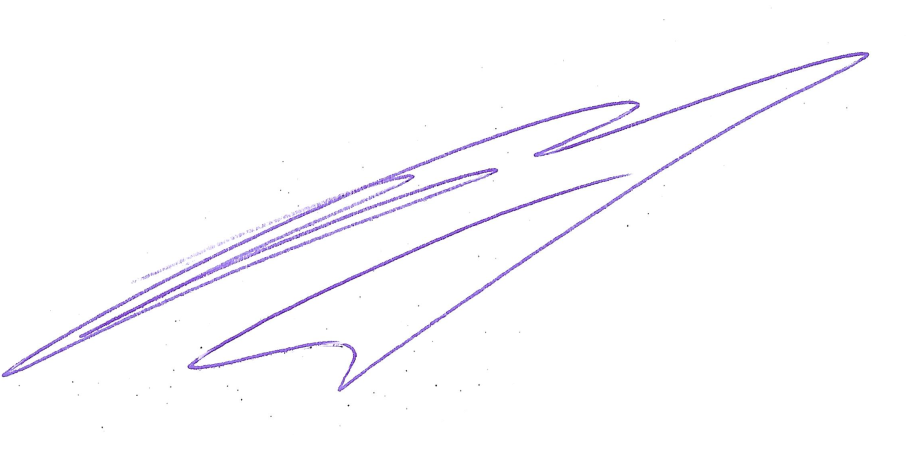 специалист-эксперт организационного отдела Думы города НижневартовскаСеменова Гузель Данировнател.: 8(3466) 24 21 46 (2334)Лариков Павел Анатольевичдепутат по одномандатному округу№17Дольников Леонид Александровичдепутат по одномандатному округу№25Председатель комитета                 С.Н. Жигалов